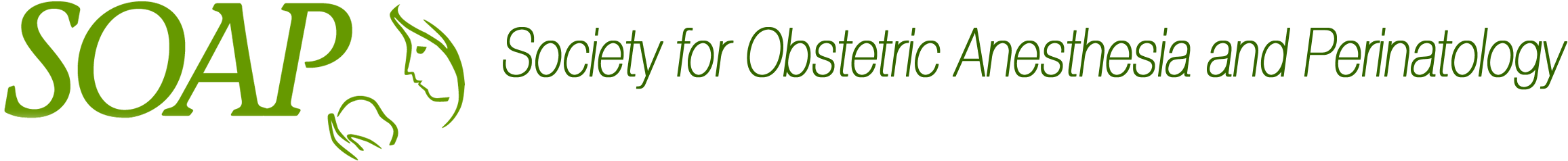 COVID19 L&D Drills Evaluation FormName _______________________________     Profession: ___________________________________Please evaluate:	       Excellent    Above Average     Average    Below Average         Poor               Overall CourseQuality of Drills				Quality of DebriefingsPlease note anything we did well or that we should change:Thank you so much for participating! Stay safe and healthy!Please rate the following:Strongly          Agree Agree NeutralDisagreeStrongly     DisagreeI learned things that will help me better care for a pregnant woman on labor and delivery with suspected COVID19I can better apply strategies to escalate care for a pregnant woman with suspected COVID19 according to my institutional guidelinesI gained skills regarding how to keep myself and my colleagues safe by limiting exposure while caring for a patient with suspected COVID19I know where my PPE equipment is on my unitI learned valuable team organization skills to help our communication and coordinationThis activity met stated objectives**This activity will have an impact on how I practice**